1.1. Описание услуги1.1. Описание услуги1.1. Описание услуги1.1. Описание услуги1.1. Описание услуги1.1. Описание услуги1.1. Описание услугиВ рамках ИТ-услуги осуществляется комплекс работ, позволяющий обеспечить в объеме реализованных бизнес-процессов стабильное функционирование СУБД PostgreSQL в установленной период доступности, а также своевременную поддержку пользователей данной системы.В рамках ИТ-услуги осуществляется комплекс работ, позволяющий обеспечить в объеме реализованных бизнес-процессов стабильное функционирование СУБД PostgreSQL в установленной период доступности, а также своевременную поддержку пользователей данной системы.В рамках ИТ-услуги осуществляется комплекс работ, позволяющий обеспечить в объеме реализованных бизнес-процессов стабильное функционирование СУБД PostgreSQL в установленной период доступности, а также своевременную поддержку пользователей данной системы.В рамках ИТ-услуги осуществляется комплекс работ, позволяющий обеспечить в объеме реализованных бизнес-процессов стабильное функционирование СУБД PostgreSQL в установленной период доступности, а также своевременную поддержку пользователей данной системы.В рамках ИТ-услуги осуществляется комплекс работ, позволяющий обеспечить в объеме реализованных бизнес-процессов стабильное функционирование СУБД PostgreSQL в установленной период доступности, а также своевременную поддержку пользователей данной системы.В рамках ИТ-услуги осуществляется комплекс работ, позволяющий обеспечить в объеме реализованных бизнес-процессов стабильное функционирование СУБД PostgreSQL в установленной период доступности, а также своевременную поддержку пользователей данной системы.В рамках ИТ-услуги осуществляется комплекс работ, позволяющий обеспечить в объеме реализованных бизнес-процессов стабильное функционирование СУБД PostgreSQL в установленной период доступности, а также своевременную поддержку пользователей данной системы.1.2. Способ подключения к ИТ-системе (если необходимо и в зависимости от технической возможности организации)1.2. Способ подключения к ИТ-системе (если необходимо и в зависимости от технической возможности организации)1.2. Способ подключения к ИТ-системе (если необходимо и в зависимости от технической возможности организации)1.2. Способ подключения к ИТ-системе (если необходимо и в зависимости от технической возможности организации)1.2. Способ подключения к ИТ-системе (если необходимо и в зависимости от технической возможности организации)1.2. Способ подключения к ИТ-системе (если необходимо и в зависимости от технической возможности организации)1.2. Способ подключения к ИТ-системе (если необходимо и в зависимости от технической возможности организации)Ярлык на Портале терминальных приложенийПрямая ссылка на Web-ресурс из КСПДПрямая ссылка на Web-ресурс из интернет (требуется СКЗИ на АРМ / не требуется)«Толстый клиент» на АРМ пользователя (требуется СКЗИ на АРМ / не требуется)Другой способ: ____Для данной услуги не применяется ___________________________Ярлык на Портале терминальных приложенийПрямая ссылка на Web-ресурс из КСПДПрямая ссылка на Web-ресурс из интернет (требуется СКЗИ на АРМ / не требуется)«Толстый клиент» на АРМ пользователя (требуется СКЗИ на АРМ / не требуется)Другой способ: ____Для данной услуги не применяется ___________________________Ярлык на Портале терминальных приложенийПрямая ссылка на Web-ресурс из КСПДПрямая ссылка на Web-ресурс из интернет (требуется СКЗИ на АРМ / не требуется)«Толстый клиент» на АРМ пользователя (требуется СКЗИ на АРМ / не требуется)Другой способ: ____Для данной услуги не применяется ___________________________Ярлык на Портале терминальных приложенийПрямая ссылка на Web-ресурс из КСПДПрямая ссылка на Web-ресурс из интернет (требуется СКЗИ на АРМ / не требуется)«Толстый клиент» на АРМ пользователя (требуется СКЗИ на АРМ / не требуется)Другой способ: ____Для данной услуги не применяется ___________________________Ярлык на Портале терминальных приложенийПрямая ссылка на Web-ресурс из КСПДПрямая ссылка на Web-ресурс из интернет (требуется СКЗИ на АРМ / не требуется)«Толстый клиент» на АРМ пользователя (требуется СКЗИ на АРМ / не требуется)Другой способ: ____Для данной услуги не применяется ___________________________Ярлык на Портале терминальных приложенийПрямая ссылка на Web-ресурс из КСПДПрямая ссылка на Web-ресурс из интернет (требуется СКЗИ на АРМ / не требуется)«Толстый клиент» на АРМ пользователя (требуется СКЗИ на АРМ / не требуется)Другой способ: ____Для данной услуги не применяется ___________________________Ярлык на Портале терминальных приложенийПрямая ссылка на Web-ресурс из КСПДПрямая ссылка на Web-ресурс из интернет (требуется СКЗИ на АРМ / не требуется)«Толстый клиент» на АРМ пользователя (требуется СКЗИ на АРМ / не требуется)Другой способ: ____Для данной услуги не применяется ___________________________1.3. Группа корпоративных бизнес-процессов / сценариев, поддерживаемых в рамках услуги   1.3. Группа корпоративных бизнес-процессов / сценариев, поддерживаемых в рамках услуги   1.3. Группа корпоративных бизнес-процессов / сценариев, поддерживаемых в рамках услуги   1.3. Группа корпоративных бизнес-процессов / сценариев, поддерживаемых в рамках услуги   1.3. Группа корпоративных бизнес-процессов / сценариев, поддерживаемых в рамках услуги   1.3. Группа корпоративных бизнес-процессов / сценариев, поддерживаемых в рамках услуги   1.3. Группа корпоративных бизнес-процессов / сценариев, поддерживаемых в рамках услуги   Для данной услуги не применяетсяДля данной услуги не применяетсяДля данной услуги не применяетсяДля данной услуги не применяетсяДля данной услуги не применяетсяДля данной услуги не применяетсяДля данной услуги не применяется1.4. Интеграция с корпоративными ИТ-системами1.4. Интеграция с корпоративными ИТ-системами1.4. Интеграция с корпоративными ИТ-системами1.4. Интеграция с корпоративными ИТ-системами1.4. Интеграция с корпоративными ИТ-системами1.4. Интеграция с корпоративными ИТ-системами1.4. Интеграция с корпоративными ИТ-системамиИТ-системаГруппа процессовГруппа процессовГруппа процессовГруппа процессовГруппа процессовДля данной услуги не применяетсяДля данной услуги не применяетсяДля данной услуги не применяетсяДля данной услуги не применяетсяДля данной услуги не применяется1.5. Интеграция с внешними ИТ-системами1.5. Интеграция с внешними ИТ-системами1.5. Интеграция с внешними ИТ-системами1.5. Интеграция с внешними ИТ-системами1.5. Интеграция с внешними ИТ-системами1.5. Интеграция с внешними ИТ-системами1.5. Интеграция с внешними ИТ-системамиИТ-системаГруппа процессовГруппа процессовГруппа процессовГруппа процессовГруппа процессовДля данной услуги не применяетсяДля данной услуги не применяетсяДля данной услуги не применяетсяДля данной услуги не применяетсяДля данной услуги не применяется1.6. Состав услуги1.6. Состав услуги1.6. Состав услуги1.6. Состав услуги1.6. Состав услуги1.6. Состав услуги1.6. Состав услугиЦентр поддержки пользователей   - Прием, обработка, регистрация и маршрутизация поступающих обращений от пользователей;   - Прием, обработка, регистрация и маршрутизация поступающих обращений от пользователей;   - Прием, обработка, регистрация и маршрутизация поступающих обращений от пользователей;   - Прием, обработка, регистрация и маршрутизация поступающих обращений от пользователей;   - Прием, обработка, регистрация и маршрутизация поступающих обращений от пользователей;Функциональная поддержкаВ рамках предоставления услуги Исполнитель осуществляет следующие работы относительно поддерживаемых экземпляров БД;По запросу от ответственных лиц Заказчика:Создание баз данных;Удаление баз данных;Обновление конфигурации баз данных;Делегирование прав на базы данных;Создание учетных записей;Удаление учетных записей;Изменение учетных записейРегламентно:Анализ метрик мониторинга баз данных;Поиск неоптимальных объектов баз данных;Мониторинг SQL запросов;Анализ планов выполнения SQL запросов;Подготовка рекомендаций по улучшению SQL запросов;Подготовка рекомендаций по оптимизации объектов баз данных;Настройка сервисов баз данныхПо обращениям от ответственных лиц Заказчика, классифицируемым как инциденты:Анализ и диагностика сбоев или неисправностей, связанных с некорректной работой программного обеспечения;Устранение сбоев или неисправностей, связанных с некорректной работой программного обеспечения;Выполнение работ по восстановлению исходного состояния конфигурации программного обеспечения;Восстановление баз данных из резервной копииВ рамках предоставления услуги Исполнитель осуществляет следующие работы относительно поддерживаемых экземпляров БД;По запросу от ответственных лиц Заказчика:Создание баз данных;Удаление баз данных;Обновление конфигурации баз данных;Делегирование прав на базы данных;Создание учетных записей;Удаление учетных записей;Изменение учетных записейРегламентно:Анализ метрик мониторинга баз данных;Поиск неоптимальных объектов баз данных;Мониторинг SQL запросов;Анализ планов выполнения SQL запросов;Подготовка рекомендаций по улучшению SQL запросов;Подготовка рекомендаций по оптимизации объектов баз данных;Настройка сервисов баз данныхПо обращениям от ответственных лиц Заказчика, классифицируемым как инциденты:Анализ и диагностика сбоев или неисправностей, связанных с некорректной работой программного обеспечения;Устранение сбоев или неисправностей, связанных с некорректной работой программного обеспечения;Выполнение работ по восстановлению исходного состояния конфигурации программного обеспечения;Восстановление баз данных из резервной копииВ рамках предоставления услуги Исполнитель осуществляет следующие работы относительно поддерживаемых экземпляров БД;По запросу от ответственных лиц Заказчика:Создание баз данных;Удаление баз данных;Обновление конфигурации баз данных;Делегирование прав на базы данных;Создание учетных записей;Удаление учетных записей;Изменение учетных записейРегламентно:Анализ метрик мониторинга баз данных;Поиск неоптимальных объектов баз данных;Мониторинг SQL запросов;Анализ планов выполнения SQL запросов;Подготовка рекомендаций по улучшению SQL запросов;Подготовка рекомендаций по оптимизации объектов баз данных;Настройка сервисов баз данныхПо обращениям от ответственных лиц Заказчика, классифицируемым как инциденты:Анализ и диагностика сбоев или неисправностей, связанных с некорректной работой программного обеспечения;Устранение сбоев или неисправностей, связанных с некорректной работой программного обеспечения;Выполнение работ по восстановлению исходного состояния конфигурации программного обеспечения;Восстановление баз данных из резервной копииВ рамках предоставления услуги Исполнитель осуществляет следующие работы относительно поддерживаемых экземпляров БД;По запросу от ответственных лиц Заказчика:Создание баз данных;Удаление баз данных;Обновление конфигурации баз данных;Делегирование прав на базы данных;Создание учетных записей;Удаление учетных записей;Изменение учетных записейРегламентно:Анализ метрик мониторинга баз данных;Поиск неоптимальных объектов баз данных;Мониторинг SQL запросов;Анализ планов выполнения SQL запросов;Подготовка рекомендаций по улучшению SQL запросов;Подготовка рекомендаций по оптимизации объектов баз данных;Настройка сервисов баз данныхПо обращениям от ответственных лиц Заказчика, классифицируемым как инциденты:Анализ и диагностика сбоев или неисправностей, связанных с некорректной работой программного обеспечения;Устранение сбоев или неисправностей, связанных с некорректной работой программного обеспечения;Выполнение работ по восстановлению исходного состояния конфигурации программного обеспечения;Восстановление баз данных из резервной копииВ рамках предоставления услуги Исполнитель осуществляет следующие работы относительно поддерживаемых экземпляров БД;По запросу от ответственных лиц Заказчика:Создание баз данных;Удаление баз данных;Обновление конфигурации баз данных;Делегирование прав на базы данных;Создание учетных записей;Удаление учетных записей;Изменение учетных записейРегламентно:Анализ метрик мониторинга баз данных;Поиск неоптимальных объектов баз данных;Мониторинг SQL запросов;Анализ планов выполнения SQL запросов;Подготовка рекомендаций по улучшению SQL запросов;Подготовка рекомендаций по оптимизации объектов баз данных;Настройка сервисов баз данныхПо обращениям от ответственных лиц Заказчика, классифицируемым как инциденты:Анализ и диагностика сбоев или неисправностей, связанных с некорректной работой программного обеспечения;Устранение сбоев или неисправностей, связанных с некорректной работой программного обеспечения;Выполнение работ по восстановлению исходного состояния конфигурации программного обеспечения;Восстановление баз данных из резервной копииПоддержка интеграционных процессовДля данной услуги не применяетсяДля данной услуги не применяетсяДля данной услуги не применяетсяДля данной услуги не применяетсяДля данной услуги не применяетсяИТ-инфраструктураДля данной услуги не применяетсяДля данной услуги не применяетсяДля данной услуги не применяетсяДля данной услуги не применяетсяДля данной услуги не применяетсяМодификация ИТ-системыРазвитие и модификация ИТ-системы в части реализации нового функционала в рамках настоящей услуги не осуществляетсяРазвитие и модификация ИТ-системы в части реализации нового функционала в рамках настоящей услуги не осуществляетсяРазвитие и модификация ИТ-системы в части реализации нового функционала в рамках настоящей услуги не осуществляетсяРазвитие и модификация ИТ-системы в части реализации нового функционала в рамках настоящей услуги не осуществляетсяРазвитие и модификация ИТ-системы в части реализации нового функционала в рамках настоящей услуги не осуществляется1.7. Наименование и место хранения пользовательской документации:1.7. Наименование и место хранения пользовательской документации:1.7. Наименование и место хранения пользовательской документации:1.7. Наименование и место хранения пользовательской документации:1.7. Наименование и место хранения пользовательской документации:1.7. Наименование и место хранения пользовательской документации:1.7. Наименование и место хранения пользовательской документации:ИТ-системаДля данной услуги не применяетсяДля данной услуги не применяетсяДля данной услуги не применяетсяДля данной услуги не применяетсяДля данной услуги не применяетсяПортал Госкорпорации «Росатом»Для данной услуги не применяетсяДля данной услуги не применяетсяДля данной услуги не применяетсяДля данной услуги не применяетсяДля данной услуги не применяетсяИное местоДля данной услуги не применяетсяДля данной услуги не применяетсяДля данной услуги не применяетсяДля данной услуги не применяетсяДля данной услуги не применяетсяИное местоДля данной услуги не применяетсяДля данной услуги не применяетсяДля данной услуги не применяетсяДля данной услуги не применяетсяДля данной услуги не применяетсяИное местоДля данной услуги не применяетсяДля данной услуги не применяетсяДля данной услуги не применяетсяДля данной услуги не применяетсяДля данной услуги не применяется1.8. Ограничения по оказанию услуги1.8. Ограничения по оказанию услуги1.8. Ограничения по оказанию услуги1.8. Ограничения по оказанию услуги1.8. Ограничения по оказанию услуги1.8. Ограничения по оказанию услуги1.8. Ограничения по оказанию услугиВ рамках оказания услуги осуществляется поддержка версии PostgreSQL не ниже PostgreSQL Pro 9.5. Поддержка версий “free” не осуществляетсяЗаказчик перед началом оказания услуги обязательно должен предоставить Исполнителю:Проектную и эксплуатационную  документацию по PostgreSQL;Стандарты и политики, определяющие требования к системе управления базами данных;Копии прав на использование клиентского и серверного  ПО PostgreSQL (лицензии);Копии договоров на обслуживание программного обеспечения, контакты поставщиков услуг поддержки;Доступ к необходимым для оказания услуги сегментам технологической сети и программному и аппаратному обеспечению;Настроенную систему резервного копированияВ рамках оказания услуги осуществляется поддержка версии PostgreSQL не ниже PostgreSQL Pro 9.5. Поддержка версий “free” не осуществляетсяЗаказчик перед началом оказания услуги обязательно должен предоставить Исполнителю:Проектную и эксплуатационную  документацию по PostgreSQL;Стандарты и политики, определяющие требования к системе управления базами данных;Копии прав на использование клиентского и серверного  ПО PostgreSQL (лицензии);Копии договоров на обслуживание программного обеспечения, контакты поставщиков услуг поддержки;Доступ к необходимым для оказания услуги сегментам технологической сети и программному и аппаратному обеспечению;Настроенную систему резервного копированияВ рамках оказания услуги осуществляется поддержка версии PostgreSQL не ниже PostgreSQL Pro 9.5. Поддержка версий “free” не осуществляетсяЗаказчик перед началом оказания услуги обязательно должен предоставить Исполнителю:Проектную и эксплуатационную  документацию по PostgreSQL;Стандарты и политики, определяющие требования к системе управления базами данных;Копии прав на использование клиентского и серверного  ПО PostgreSQL (лицензии);Копии договоров на обслуживание программного обеспечения, контакты поставщиков услуг поддержки;Доступ к необходимым для оказания услуги сегментам технологической сети и программному и аппаратному обеспечению;Настроенную систему резервного копированияВ рамках оказания услуги осуществляется поддержка версии PostgreSQL не ниже PostgreSQL Pro 9.5. Поддержка версий “free” не осуществляетсяЗаказчик перед началом оказания услуги обязательно должен предоставить Исполнителю:Проектную и эксплуатационную  документацию по PostgreSQL;Стандарты и политики, определяющие требования к системе управления базами данных;Копии прав на использование клиентского и серверного  ПО PostgreSQL (лицензии);Копии договоров на обслуживание программного обеспечения, контакты поставщиков услуг поддержки;Доступ к необходимым для оказания услуги сегментам технологической сети и программному и аппаратному обеспечению;Настроенную систему резервного копированияВ рамках оказания услуги осуществляется поддержка версии PostgreSQL не ниже PostgreSQL Pro 9.5. Поддержка версий “free” не осуществляетсяЗаказчик перед началом оказания услуги обязательно должен предоставить Исполнителю:Проектную и эксплуатационную  документацию по PostgreSQL;Стандарты и политики, определяющие требования к системе управления базами данных;Копии прав на использование клиентского и серверного  ПО PostgreSQL (лицензии);Копии договоров на обслуживание программного обеспечения, контакты поставщиков услуг поддержки;Доступ к необходимым для оказания услуги сегментам технологической сети и программному и аппаратному обеспечению;Настроенную систему резервного копированияВ рамках оказания услуги осуществляется поддержка версии PostgreSQL не ниже PostgreSQL Pro 9.5. Поддержка версий “free” не осуществляетсяЗаказчик перед началом оказания услуги обязательно должен предоставить Исполнителю:Проектную и эксплуатационную  документацию по PostgreSQL;Стандарты и политики, определяющие требования к системе управления базами данных;Копии прав на использование клиентского и серверного  ПО PostgreSQL (лицензии);Копии договоров на обслуживание программного обеспечения, контакты поставщиков услуг поддержки;Доступ к необходимым для оказания услуги сегментам технологической сети и программному и аппаратному обеспечению;Настроенную систему резервного копированияВ рамках оказания услуги осуществляется поддержка версии PostgreSQL не ниже PostgreSQL Pro 9.5. Поддержка версий “free” не осуществляетсяЗаказчик перед началом оказания услуги обязательно должен предоставить Исполнителю:Проектную и эксплуатационную  документацию по PostgreSQL;Стандарты и политики, определяющие требования к системе управления базами данных;Копии прав на использование клиентского и серверного  ПО PostgreSQL (лицензии);Копии договоров на обслуживание программного обеспечения, контакты поставщиков услуг поддержки;Доступ к необходимым для оказания услуги сегментам технологической сети и программному и аппаратному обеспечению;Настроенную систему резервного копирования1.9. Норматив на поддержку1.9. Норматив на поддержку1.9. Норматив на поддержку1.9. Норматив на поддержку1.9. Норматив на поддержку1.9. Норматив на поддержку1.9. Норматив на поддержкуПодразделениеПредельное значение трудозатрат на поддержку 1 единицы объемного показателя по услуге (чел.мес.)Предельное значение трудозатрат на поддержку 1 единицы объемного показателя по услуге (чел.мес.)Предельное значение трудозатрат на поддержку 1 единицы объемного показателя по услуге (чел.мес.)Предельное значение трудозатрат на поддержку 1 единицы объемного показателя по услуге (чел.мес.)Предельное значение трудозатрат на поддержку 1 единицы объемного показателя по услуге (чел.мес.)Функциональная поддержка 0,0586734694 0,0586734694 0,0586734694 0,0586734694 0,0586734694Поддержка интеграционных процессов Для данной услуги не применяется Для данной услуги не применяется Для данной услуги не применяется Для данной услуги не применяется Для данной услуги не применяетсяИТ-инфраструктура Для данной услуги не применяется Для данной услуги не применяется Для данной услуги не применяется Для данной услуги не применяется Для данной услуги не применяется1.10. Дополнительные параметры оказания услуги1.10. Дополнительные параметры оказания услуги1.10. Дополнительные параметры оказания услуги1.10. Дополнительные параметры оказания услуги1.10. Дополнительные параметры оказания услуги1.10. Дополнительные параметры оказания услуги1.10. Дополнительные параметры оказания услуги1.10.1. Допустимый простой ИТ-ресурса в течении года, часовДля данной услуги не применяетсяДля данной услуги не применяетсяДля данной услуги не применяетсяДля данной услуги не применяетсяДля данной услуги не применяется1.10.2. Срок хранения данных резервного копирования (в календарных днях)Для данной услуги не применяетсяДля данной услуги не применяетсяДля данной услуги не применяетсяДля данной услуги не применяетсяДля данной услуги не применяется1.10.3. Целевая точка восстановления ИТ-ресурса (RPO) (в рабочих часах)Для данной услуги не применяетсяДля данной услуги не применяетсяДля данной услуги не применяетсяДля данной услуги не применяетсяДля данной услуги не применяется1.10.4. Целевое время восстановления ИТ-ресурса (RTO) (в рабочих часах)Для данной услуги не применяетсяДля данной услуги не применяетсяДля данной услуги не применяетсяДля данной услуги не применяетсяДля данной услуги не применяется1.10.5. Обеспечение катастрофоустойчивости ИТ-ресурсаДля данной услуги не применяетсяДля данной услуги не применяетсяДля данной услуги не применяетсяДля данной услуги не применяетсяДля данной услуги не применяется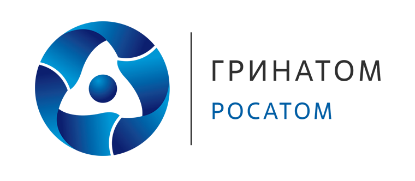 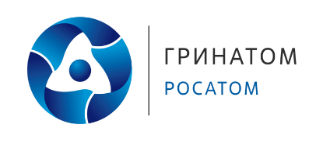 